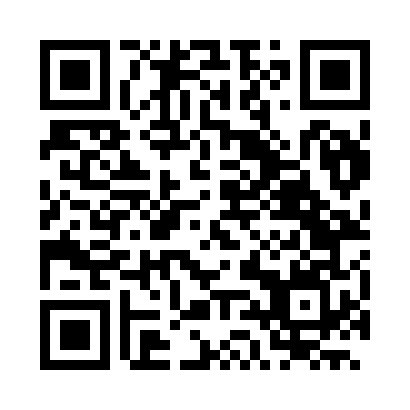 Prayer times for Beberibe, BrazilWed 1 May 2024 - Fri 31 May 2024High Latitude Method: NonePrayer Calculation Method: Muslim World LeagueAsar Calculation Method: ShafiPrayer times provided by https://www.salahtimes.comDateDayFajrSunriseDhuhrAsrMaghribIsha1Wed4:195:3111:302:515:286:362Thu4:195:3111:292:515:286:353Fri4:195:3111:292:515:286:354Sat4:195:3111:292:515:286:355Sun4:195:3111:292:515:286:356Mon4:195:3111:292:515:286:357Tue4:195:3111:292:515:276:358Wed4:195:3111:292:515:276:359Thu4:195:3111:292:515:276:3510Fri4:195:3111:292:515:276:3511Sat4:195:3111:292:515:276:3512Sun4:195:3111:292:525:276:3513Mon4:185:3111:292:525:276:3514Tue4:185:3111:292:525:276:3515Wed4:185:3111:292:525:276:3516Thu4:185:3111:292:525:276:3517Fri4:185:3111:292:525:276:3518Sat4:185:3111:292:525:276:3519Sun4:185:3211:292:525:276:3520Mon4:185:3211:292:525:276:3621Tue4:195:3211:292:525:276:3622Wed4:195:3211:292:525:276:3623Thu4:195:3211:292:535:276:3624Fri4:195:3211:292:535:276:3625Sat4:195:3211:302:535:276:3626Sun4:195:3311:302:535:276:3627Mon4:195:3311:302:535:276:3628Tue4:195:3311:302:535:276:3729Wed4:195:3311:302:535:276:3730Thu4:195:3311:302:535:276:3731Fri4:195:3311:302:545:276:37